MODÈLE DE PLANIFICATION DES RESSOURCES INFORMATIQUES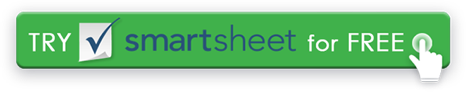 TABLE DES MATIÈRES DE PLANIFICATION DES RESSOURCES INFORMATIQUESRessources allouées	3Besoins détaillés en ressources	4Résumé des besoins détaillés en ressources	6Variation nette des ressources	6Aperçu de la dotation	7Emplacements	8Vue d'ensemble de l'équipement / du matériel	8Glossaire des termes	8Références / Annexe	8Approbations	8RESSOURCES ALLOUÉESBESOINS DÉTAILLÉS EN RESSOURCESRÉSUMÉ DES BESOINS DÉTAILLÉS EN RESSOURCESVARIATION NETTE DES RESSOURCES Expliquez toute différence entre l'allocation des ressources et le résumé détaillé ci-dessus.APERÇU DE LA DOTATION		LIEUXVUE D'ENSEMBLE DE L'ÉQUIPEMENT / DU MATÉRIELGLOSSAIRE DES TERMESRÉFÉRENCES / ANNEXEAPPROBATIONSDécrivez formellement l'objet du document. Inclure une phrase reconnaissant que les signataires approuvent le plan pour soumission.SIGNATURESPRÉPARÉ PARTITREDATEAPPROUVÉ PARTITREDATEHISTORIQUE DES VERSIONSHISTORIQUE DES VERSIONSHISTORIQUE DES VERSIONSHISTORIQUE DES VERSIONSHISTORIQUE DES VERSIONSVERSIONAPPROUVÉ PARDATE DE RÉVISIONDESCRIPTION DU CHANGEMENTAUTEURRESSOURCESALLOCATION ET SOURCEÉQUIPE DE PROJETPersonnel à temps plein et à temps partielSOUTIEN À LA CLIENTÈLEÉQUIPEMENTÉQUIPEMENTLOGICIELAUTRERÔLE DE RESSOURCENIVEAU DE COMPÉTENCE / QUALITÉTÂCHES ASSOCIÉESDURÉE REQUISEDURÉE REQUISEDISPONIBLE PÉRIODECOÛTUNITÉ DE COÛTHoraire, Fixe, etc.NIVEAU DE RISQUEFaible, Med, ÉlevéRÔLE DE RESSOURCENIVEAU DE COMPÉTENCE / QUALITÉTÂCHES ASSOCIÉESCOMMENCERFINDISPONIBLE PÉRIODECOÛTUNITÉ DE COÛTHoraire, Fixe, etc.NIVEAU DE RISQUEFaible, Med, ÉlevéÉQUIPE DE PROJETPersonnel à temps plein et à temps partielSOUTIEN À LA CLIENTÈLEÉQUIPEMENTÉQUIPEMENTLOGICIELAUTRERESSOURCESALLOCATION ET SOURCEÉQUIPE DE PROJETPersonnel à temps plein et à temps partielSOUTIEN À LA CLIENTÈLEÉQUIPEMENTÉQUIPEMENTLOGICIELAUTRERESSOURCESALLOUÉOBLIGATOIREVARIATION NETTEEXPLICATIONÉQUIPE DE PROJETPersonnel à temps plein et à temps partielSOUTIEN À LA CLIENTÈLEÉQUIPEMENTÉQUIPEMENTLOGICIELAUTRERÔLEPRINCIPALES RESPONSABILITÉSNUMÉRO REQUISESTIMATION DES COÛTSDÉTAILS DE L'EMPLACEMENTCOMMENTAIRESNOM DE L'ÉQUIPEMENT / DU MATÉRIAUDESCRIPTION ET UTILISATIONSOURCENUMÉRO REQUISESTIMATION DES COÛTSTERMEDÉFINITIONNOM DU DOCUMENTDESCRIPTIONEMPLACEMENTTITRE DE L'AUTORITÉ DE SIGNATURENOMSIGNATUREDATETITRE DE L'AUTORITÉ DE SIGNATURENOMSIGNATUREDATEDÉMENTITous les articles, modèles ou informations fournis par Smartsheet sur le site Web sont fournis à titre de référence uniquement. Bien que nous nous efforcions de maintenir les informations à jour et correctes, nous ne faisons aucune déclaration ou garantie d'aucune sorte, expresse ou implicite, quant à l'exhaustivité, l'exactitude, la fiabilité, la pertinence ou la disponibilité en ce qui concerne le site Web ou les informations, articles, modèles ou graphiques connexes contenus sur le site Web. Toute confiance que vous accordez à ces informations est donc strictement à vos propres risques.